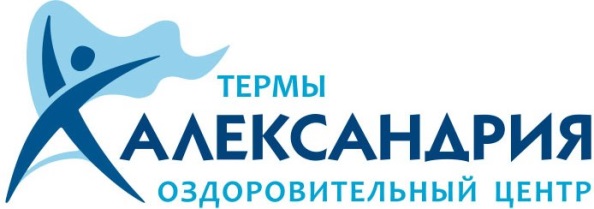                  УТВЕРЖДЕНОПриказом директора
01.03. 2021Инструкциядля посетителей по мерам безопасности при посещении термального бассейна1 Общие требования безопасностиДля занятий плаванием  термальный бассейн должен соответствовать мерам безопасности, а состояние воды санитарно-гигиеническим нормам.К плаванию в  термальном бассейне допускаются посетители:• дети, не умеющие плавать, допускаются в бассейн только с родителямии вспомогательными средствами для плавания;Родители несут ответственность за жизнь и здоровье своего ребёнка• лица старше 70 лет по разрешению врача с обязательным контролемсостояния здоровья со стороны сопровождающих.При коллективном посещении плавательного бассейна ответственность забезопасность группы при проведении занятий на воде и в помещениях термального бассейна несут руководители группы. При необходимости сотрудники ОЦ Термы Александрия проводят с гостями инструктаж по мерам безопасности в термальном бассейне.Гость должен:• ценные вещи, деньги, сотовые телефоны оставлять у администраторарецепшн;• бережно относиться к спортивному инвентарю, оборудованию ииспользовать его по назначению;• иметь купальник или плавки спортивного образца, шапочку, чистыесланцы, очки, полотенце, мочалку, мыло;• знать и выполнять настоящую инструкцию.2 Требования безопасности перед посещением бассейнаГость должен:• раздеться в раздевалке;• снять с себя посторонние предметы (часы, висячие сережки, и т. д.) ипройти в душевую;• тщательно мыться под душем с мылом, с мочалкой, без купальногокостюма;• после окончания помывки закрыть за собой кран;• надеть на себя купальный костюм, сланцы, а на голову резиновуюшапочку.Запрещается:• втирать в кожу различные мази и крема;• приносить в душ бассейна стеклянную тару, режущие, колющиепредметы, а также жевательную резинку и другие пачкающиепредметы;• пользоваться бритвенными принадлежностями и средствами дляэпиляции.3. Требования безопасности во время посещения бассейна• не висните и не садитесь на разделительные перегородки;• находится в термальном бассейне не более 15 минут, избегайте столкновений с другими посетителями;• соблюдайте достаточный интервал и дистанцию;• не изменяйте резко направление своего движения;• осуществляйте вдох и выдох через рот;• не топите друг друга, не подавайте ложной тревоги в помощи оспасении;• будьте осторожны при ходьбе по мокрому полу;• не плавайте поперёк бассейна;• надувные круги, нарукавники, жилеты не являются спасательнымисредствами, страхующими от несчастного случая.Запрещается:• прыгать в бассейн с бортиков, сталкивать других посетителей в воду,подныривать под посетителей, создавать травмоопасные ситуации длясебя и окружающих;• приносить и распивать спиртные напитки в помещениях бассейна;• находиться в бассейне в состоянии алкогольного, наркотического илитоксического опьянения;• создавать конфликтные ситуации, нецензурно выражаться, допускатьоскорбительные выражения и хулиганские действия в адрес другихлиц;• находиться в бассейне более положенного времени.4 Требования безопасности при несчастных случаяхи экстренных ситуацияхГость должен:• при получении травмы или ухудшении самочувствия покинуть термальный бассейн, поставить в известность администратора рецепшн или представителя охраны;• оказать травмированному первую медицинскую помощь, принеобходимости доставить его в больницу или вызвать «скоруюпомощь»;• при возникновении пожара покинуть бассейн через запасные выходы,согласно плану эвакуации;• поставить в известность администрацию ОЦ Термы Александрия и сообщить опожаре в пожарную часть по тел. 01 или 112.Посетитель должен:• выйти из ванны  термального бассейна, используя специальную лестницу;• в душевой снять купальный костюм;• помыться с мылом и мочалкой;• закрыть за собой кран;• насухо вытереть волосы и уши.ДАННАЯ ИНСТРУКЦИЯ НАПРАВЛЕНА НА ОБЕСПЕЧЕНИЕ БЕЗОПАСНОСТИГОСТЕЙ. ОТ ИХ СОБЛЮДЕНИЯ ЗАВИСИТ КАЧЕСТВО ВОДЫ В ТЕРМАЛЬНОМ БАССЕЙНЕ, КОМФОРТ И ЗДОРОВЬЕ ОТДЫХАЮЩИХ. ДАННАЯ ИНСТРУКЦИЯРАЗРАБОТАНА НА ОСНОВАНИИ САНИТАРНЫХ ПРАВИЛ И НОРМАТИВОВ 2.1.2.1188-03.«ПЛАВАТЕЛЬНЫЕ БАССЕЙНЫ. ГИГИЕНИЧЕСКИЕ ТРЕБОВАНИЯ К УСТРОЙСТВУ,ЭКСПЛУАТАЦИИ И КАЧЕСТВУ ВОДЫ. КОНТРОЛЬ КАЧЕСТВА».ЗА НАРУШЕНИЯ ПРАВИЛ ВНУТРЕННЕГО РАСПОРЯДКА ГОСТИ ЛИШАЮТСЯ ПРАВАПОСЕЩЕНИЯ  ТЕРМАЛЬНОГО БАССЕЙНА И ВОЗВРАТ ДЕНЕГ НЕ ПРОИЗВОДИТСЯ.